Муниципальное дошкольное образовательное автономное учреждениецентр развития ребёнка детский сад «Аленький цветочек»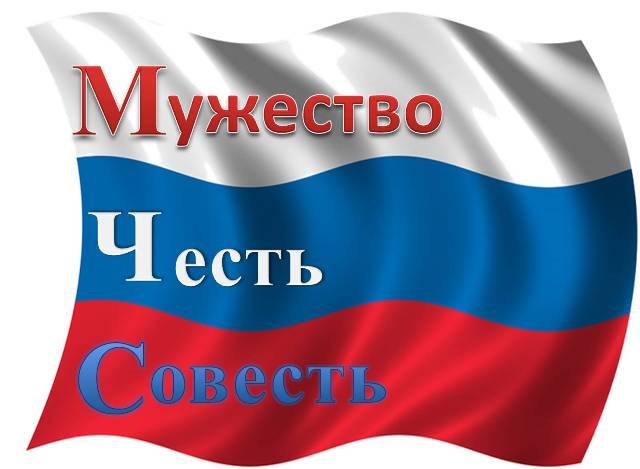 Проектпо нравственно – патриотическому воспитаниюдетей 5–7 лет «Юные кадеты»Составитель: Гаин Инна ВикторовнаИванова Светлана АнатольевнаЮшко Нэлла ЕвгеньевнаМасич Оксана Владимировна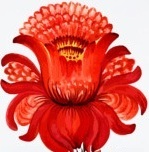 г. Пыть-ЯхАктуальность. Нельзя быть патриотом, не чувствуя личной связи с Родиной, не зная, как любили и берегли ее наши предки, наши отцы и деды.В связи с этим проблема нравственного – патриотического воспитания детей дошкольного возраста становится одной из актуальных.Патриотическое воспитание – это основа формирования будущего гражданина.Патриотическое чувство не возникает само по себе. Это результат длительного целенаправленного воспитательного воздействия на человека, начиная с самого детства.Ребенок не рождается злым или добрым, нравственным или безнравственным. То, какие нравственные качества разовьются у ребенка, зависит, прежде всего, от родителей и окружающих его взрослых, как они его воспитают, какими впечатлениями обогатят.Любовь к Родине, привязанность к родной земле, языку, культуре, традициям входят в понятие «патриотизм».  Оно проявляется в чувстве гордости за достижения родной страны, в горечи за ее неудачи и беды, бережном отношении к народной памяти, национально-культурным традициям.Поэтому большую работу по воспитанию у детей патриотических чувств необходимо вести в дошкольном учреждении, в результате систематической, целенаправленной воспитательной работы у детей могут быть сформированы элементы гражданственности и патриотизма.               Наименование проекта - «Юные кадеты»       муниципальное дошкольное образовательное автономное учреждение центр развития ребёнка –  детский сад «Аленький цветочек», проект нравственно-патриотической направленности. Интеграция образовательных областей: физическое, социально-коммуникативное, познавательное, речевое, художественно-эстетическое развитие.                  Идея создания  дошкольных групп  юных кадет в нашем городе возникла неслучайно: патриотическое воспитание дошкольников является одним из приоритетных направлений в работе  дошкольных учреждения города.  «Мы должны строить свое будущее на прочном фундаменте, и такой фундамент-патриотизм, — сказал Владимир Путин - От того, как сегодня мы воспитываем молодежь, зависит будущее России как современного эффективного государства».               Кадетскими классами в школах никого не удивишь. А вот  группы юных кадет  в детском саду — это инновация.   Во всяком случае, в нашем городе. Скажете рановато? Мы  тоже так думали, пока не увидели, как сияют лица детишек, задорно марширующих, поющих патриотические песни, участвующих с азартом в спортивных состязаниях.  В рамках проекта идёт работа по ознакомлению   с правилами этикета, воспитание   уважения к профессии военного,  воспитание толерантность, чувства уважения к другим народам и их традициям, развитие чувства гордости за достижения страны. Дошкольники знакомятся с традициями кадетского движения нашей страны. Группы кадетов создаются на базе подготовительных к школе групп, из тех ребят, которые в будущем желают обучаться в кадетских классах. Это является значимым аспектом преемственности дошкольного и начального образования.                 Тесное сотрудничество с МБОУ СОШ № 5,   общественной организации ветеранов (пенсионеров) войны, труда, Вооруженных сил и правоохранительных органов,    пожелания огромного количества родителей воспитанников укрепили нас в идее открытия двух подготовительных групп юных кадет. Мы благодарны  нашим сотрудникам – родителям, которые поддержали нас во всех начинаниях. Наш педагогический коллектив готов их реализовать, чтобы из наших мальчиков и девочек получились - сильные, умные, внимательные и самодостаточные личности. Мы уверены,  что это начинание даст  замечательные  плоды.                  Миссия проекта «Юные кадеты» - наполнить содержание воспитательной деятельности в детском саду  гражданскими ценностями и патриотическими переживаниями, обогатить социальный опыт воспитанников инициативами, полезными для сада, семьи,  города, округа. Проект призван воспитывать чувство патриотизма у дошколят, которое    представлено как  единство трех сфер: когнитивной - предполагающей наличие знаний об истории и культуре своего Отечества; эмоционально–чувственной - включающей интересы, потребности, общественно–значимые мотивы; поведенческой - проявляющейся в разнообразных способах деятельности, отражающих отношение человека к своему Отечеству.
              Так же миссия проекта заключается в том, чтобы  создать все условия для  активного участия в процессе формирования интеллектуального потенциала  гражданина России, его духовного возрождения, превращение детского сада в связующее звено настоящего с будущим. Пусть современный детский сад будет РОДНИКОМ ИСТОКОВ: Знаний, Истины, Добра, Красоты, Высокой Культуры, Народных традиций, Садом Любви и Лада.Цель:   формирование личности гражданина и патриота России с присущими ему ценностями, взглядами, ориентациями, установками, мотивами деятельности и поведения.Задачи:Обучающие:1.	Знакомить детей  с   историей, символикой, достопримечательностями, промышленными объектами, экологической ситуацией в городе и стране.2.	Расширять   представления детей о Российской Армии, ее функциях, военных профессиях; показывать их общественную значимость.3.	Проводить работу с родителями, привлекая их к патриотическому воспитанию детей в семье.Развивающие:1.	Обогащать и развивать словарный запас детей, познакомить с произведениями художественной литературы и музыкой военной тематики, обогащать речь детей.2.	 Развивать познавательный интерес к исследовательской деятельности, повышать эрудицию, интеллект, творческую активность.3. 	Формировать умение работать в группах, совместно с друзьями, педагогами, родителями,  привлекая их к патриотическому воспитанию детей в семье.Воспитывающие:1.	Формировать нравственные качества, чувство любви и уважения к Родине, воспитывать будущих патриотов Отечества;2.	Воспитывать желание познавать и возрождать лучшие традиции русского народа: трудолюбие, доброту, сострадание, взаимовыручку, гостеприимство.3.         Расширять сети социального партнёрства.           Реализации проекта предшествовали следующие виды работ: управленческая деятельность, методическое обеспечение, создание предметно-пространственной развивающей среды, кадровое обеспечение, материально-техническое обеспечение, организация работы с родителями, организация работы с педагогами дополнительного образования,  промежуточный анализ результатов. В работе с детьми  были использованы   познавательная, личностно-ориентированная,  ценностно-ориентированная, практико-ориентированная и общественная деятельности. Эти направления были   реализованы в непосредственно образовательной деятельность, кружковой работе, квестах,  беседах, викторинах, на праздниках, и развлечениях. Были оформлены выставки, мини музеи, организованы экскурсии.  Реализация всех видов работ с детьми проводилась в игровой форме.Основные результаты:Рост познавательной активности детей повысился на 12 %.Анализ результатов усвоения знаний по программе «От рождения до школы» показал: среднее развитие у 73%  детей, выше среднего у 20% детей.Высокий уровень социализации детей группы: дети являются активными участниками городского конкурса «Таланты Югры», «Сначала было слово», «Математический Знайка», спортивных соревнований с воспитанниками других ДОУ города, где занимают призовые места.Повышение активности родителей в делах группы.Укрепление   сотрудничества между социальными партнёрами.Сильные стороны:       1.  Сформирована   творческая группа педагогов, реализующих проек.      2. Успешно реализуется  программы “От рождения до школы ”  авторы Н.Е.Веракса, Т.С.Комарова, М.А.Васильевна и парциальных программы -  «Ладушки»,   «Ритмическая мозаика»,   «Юный эколог»,  рабочая программа «Шахматы в детском саду»,   рабочая программа «Система интенсивного развития способностей», рабочая программа «Технопарк»,   «Конструирование», рабочая программа «Английский язык и дошкольник».       3. Обобщен педагогический опыт по физическому, речевому и познавательному  развитию.       4. Усовершенствуется педагогами  умение использовать мультимедийные информационные ресурсы.       5. Саморазвитие педагогов; участие и победы   во всероссийских, окружных и городских конкурсах.       6. Создание совместно с родителями музея в Славы в детском саду.       7. Создание мини музеев в каждой   группе юных кадет.       8. Повышенная заинтересованность историей своей страны, гордость за Россиею.       9. Более глубокое ознакомление с историей родного города, обогащение представлений  о работе нефтяников.       10. Подробное ознакомление с  символикой Российской Федерации, её значении, углубление знания о столице России Москве, столице округа Ханты-Мансийске, памятниках культуры.       11. Повышена мотивация дошкольников к занятиям спортом.        12.Совместно с родителями расширена предметно-пространственная развивающая среда групп.       Слабые стороны:Недостаточное наличие методической базы по гражданско-патриотическому воспитанию дошкольников.Недостаточен уровень современного всеобуча родителей.Отсутствие материалов по краеведению в доступной для дошкольников литературе. Отсутствие книг по истории города.Участники проекта Воспитанники подготовительных групп муниципального дошкольного образовательного автономного учреждения     центра развития ребёнка – детского сада «Аленький цветочек».Директор МДОАУ црр – д/сад «Аленький цветочек» Цыс Людмила Ивановна, музыкальный руководитель Юшко Нэлла Евгеньевна,  воспитатели подготовительной «Б»  группы   Гаин Инна Викторовна, Безголосная Ксения Сергеевна;   подготовительной «В»  группы Иванова Светлана Анатольевна,   инструктор по физическому  воспитанию Дружинин Антон Юрьевич,  педагог-психолог Каракотова Елена Викторовна..Родители воспитанников.Руководители проектаЮшко Нэлла Евгеньевна, Гаин Инна Викторовна, Дружинин Антон Юрьевич.Этапы реализации  Проект рассчитан на два года. Он включает в себя  5 этапов и состоит из подпроектов, которые позволяют группировать связанные между собой темы и виды деятельности  в рамках одного основного проекта. Этапы работы над проектом можно представить в виде следующей схемы:Мониторинг достижений детьми планируемых результатов освоения программы:Различает и называет геральдику России, ХМАО, г. Пыть – яха. Различает и называет былинных героев .Различает и называет военачальников прошлого и настоящего времени.  Различает и называет рода войск.Различает и называет военные профессии.Различает и называет памятники России.Различает и называет города – герои.Различает и называет награды Российской Федерации.Критерии уровня знаний детей:3 балла - выполняет задание, отвечает правильно и уверенно;2 балла – отвечает с ошибками, справляется с заданием с небольшой помощью взрослого;1 балл – затрудняется, молчит, отвечает с наводящими вопросами.высокий уровень – 19 - 24 балла;средний уровень – 13 - 18 баллов;низкий уровень – 10 - 12 баллов.Перспективное планирование проектной деятельностиНормативное обеспечениеКонституция Российской Федерации;Всеобщая декларация прав человека;Конвенция о правах ребенка:Федеральный Закон от 29.12.2012 г. №273-ФЗ «Об образовании в Российской Федерации»;Указ Президента Российской Федерации «О национальной стратегии действий в интересах детей на 2012-2017 годы» от 1 июня 2012 года № 761;Государственная программа «Патриотическое воспитание граждан Российской Федерации на 2016 - 2020 годы», утверждена Постановлением Правительства РФ от 30  декабря 2015 г. N 1493;Распоряжение правительства Российской Федерации от 29 декабря 2014 года № 2765-р «О Концепции Федеральной целевой программы развития образования на 2016 - 2020 годы»;Постановление правительства Российской Федерации от 15 апреля 2014 года № 295 «Об утверждении государственной программы Российской Федерации «Развитие образования» на 2013 - 2020 годы»;Федеральный государственный образовательный стандарт основного общего образования;Государственная программа Ханты-Мансийского автономного округа – Югры «Развитие образования в Ханты-Мансийском автономном округе – Югре на 2014-2020 годы», утвержденная постановлением Правительства Ханты-Мансийского автономного округа – Югры от 9.10.2013г. №413-п;Указ Президента РФ от 5.01.2016 г.  N 7 "О проведении в Российской Федерации Года экологии";Приказ Департамента образования и молодежной политики Ханты-Мансийского автономного округа – Югры от 31.01.2013 №63 «Об утверждении Концепции развития воспитания в системе общего образования Ханты-Мансийского автономного округа – Югры»; Государственная программа Ханты-Мансийского автономного округа-Югры «О реализации государственной политики по профилактике экстремизма и развитию российского казачества в Ханты-Мансийском округе - Югре на 2014-2020 годы», утвержденной постановлением Правительства Ханты-Мансийского автономного округа – Югры от 9.10.2013г. №429-п;  Положение о   группах юных кадет;Проект «Юные кадеты»;Рабочая учебная программа   групп юных кадет;План дополнительного образования в  группе юных кадет.Ожидаемые результатыОбщественное признание кадетской группы как модели реализации нравственно-патриотического воспитания дошкольников.Расширение социальных связей кадетской группы детского сада с кадетскими классами школ города, другими учреждениями образования и культуры.Повышение уровня познавательной компетентности воспитанников через использование эффективных технологий (здоровьесберегающих, информационно-коммуникативных), проектных и модульных методов обучения, обеспечивающих готовность воспитанников кадетской группы к обучению в кадетской школе.Социальная активность педагогов и воспитанников кадетской группы (участие в различных конкурсах и социальных проектах).Удовлетворенность всех участников образовательного процесса уровнем и качеством образовательных услуг в кадетской группе.Повышение рейтинга детского сада средствами трансляции педагогического опыта  (в СМИ, в среде педагогического сообщества и общественности города),   достижений воспитанников в художественной, спортивной и интеллектуальной  видах деятельности.Элементы риска. Массовое использование преимущественно   внешних атрибутов кадетского движения в общеобразовательных организациях. Пока не достигнуто должное единство и скоординированность действий в  кадетском сообществе, в результате чего недооценена роль    групп юных кадет в дошкольных учреждениях.ПОИСКОВЫЙ  (сентябрь 2019-октябрь)-         Определение тематического поля и темы проекта.-         Поиск и анализ проблемы.-         Постановка цели проекта.АНАЛИТИЧЕСКИЙ (ноябрь-декабрь)-         Анализ имеющейся информации.-         Поиск информационных лакун (пробелов).-         Сбор и изучение информации.-         Поиск оптимального способа достижения цели проекта (анализ альтернативных решений), построение алгоритма деятельности.-         Составление плана реализации проекта: пошаговое планирование работ.-         Анализ ресурсов.ПРАКТИЧЕСКИЙ (январь 2019-декабрь 2020)-         Выполнение запланированных технологических операций.-         Текущий контроль качества.-         Внесение (при необходимости) изменений в конструкцию и технологию.-         Творческая работа в проектах.-         Проведение мероприятий, квестов.ПРЕЗЕНТАЦИОННЫЙ (январь 2020-май 2020)-         Подготовка презентационных материалов.-         Презентация проекта.-         Использования  продукта подпроектов (выставка,  продажа, включение в банк      проектов, публикация).-         Трансляция опыта.КОНТРОЛЬНЫЙ (4 неделя мая, 1 неделя июня 2020)-         Анализ результатов выполнения проекта.-         Оценка качества выполнения проекта.Дата реализацииНазвание проектаЦель проекта1 - 15 январь«Геральдика России, ХМАО, г.Пыть – Ях»Обогащать имеющийся опыт детей и полученные ранее знания о России, своей малой Родине посредством ознакомления с основной символикой и геральдикой России, округа, города.16 - 31 февраль«Моя малая Родина»Формирование у детей чувства любви к своему родному краю, своей малой Родине на основе приобщения к родной природе, традициям.1 - 15 март«Богатыри земли русской. Былины»Развитие патриотических чувств на основе знакомства детей с героическими образами былинных богатырей.15 апрель - 15 май«Отчизны верные сыны»Познакомить детей с важнейшими историческими событиями и историческими деятелями России/10 - 31 сентябрь«Армия вчера, сегодня, завтра»Познакомить с историей Российской Армии и ее ролью в современном обществе.1 - 28 октябрь«Военные профессии» (по родам войск)Знакомство с военными профессиями; показывать их общественную значимость.1- 31 ноябрь«Вечный песенный огонь»Рассказать о значении песни в жизни народа в дни Великой Отечественной Войны.1 - 15 декабрь«Памятники России»Расширять и углублять представления детей о памятниках городов России.16- 30 январь«Города – герои»Формировать представление о героической истории Городов-героев.1- 15 февраль«Награды России»Нравственно-патриотическое воспитание детей старшего дошкольного возраста, через ознакомление с орденами и медалями России.16 - 28 февраль«Русский военный костюм»Воспитание у детей интереса к русской национальной культуре, особенностям традиций русского военного костюма.